Highlands Primary School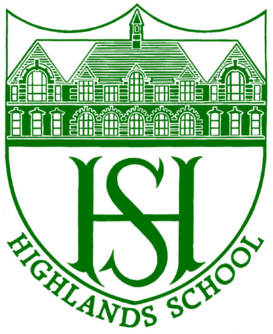 Long Term Plan 2023/24Year 5Autumn 17 weeksAutumn 28 weeks Spring 15 weeks Spring 25 weeks Summer 15 weeks Summer 26 weeks 2 days EnglishNon-fictionIncredible journeys:Non- Chronological reportRecount-Diary entryAnglo-Saxon boyTamarind and the star of IsthaNarrativeMonstorologyPersuasive writingKensuke’s KingdomNewspaper Report       Narrative poem (the highman)Reciprocal ReadingFiction TextThe Stone Lion Non fiction Anglo Saxons    Fiction Text   Short  storiesSuzannah Bloom     poetry         Fiction Text MatildaNon fiction/ poetryMathsYear 4 RTP 4NPV-1/4Number: Place Value (3 weeks)Number: Addition and subtraction (3 weeks)Year 5 ready to progress 4NF-1-3Number: Multiplication & division(4 weeks)RTP 4F 1-3Fraction: (5weeks)Year 4 RTP 4NPV-1/4Number: Place Value (3 weeks)Number: Addition and subtraction (3 weeks)Year 5 ready to progress 4NF-1-3Number: Multiplication & division(4 weeks)RTP 4F 1-3Fraction: (5weeks)RTP4MD-1-3Multiplication & division (3 weeks)Fractions: (2 weeks)Number: Decimals and percentages (3 week)Measurement: perimeter and area Statistics *(1 and half each)RTP4MD-1-3Multiplication & division (3 weeks)Fractions: (2 weeks)Number: Decimals and percentages (3 week)Measurement: perimeter and area Statistics *(1 and half each) Geometry: Shape (3 weeks)*Geometry: Position and direction (2 weeks)*Number: Decimals (3 weeks)Converting units : ( 2 weeks)Voliume: (1 weeks)Numbers : Negative numbers (1 week)*Consolidate Year 4 Curriculum  Geometry: Shape (3 weeks)*Geometry: Position and direction (2 weeks)*Number: Decimals (3 weeks)Converting units : ( 2 weeks)Voliume: (1 weeks)Numbers : Negative numbers (1 week)*Consolidate Year 4 Curriculum Science              Space and Earth              Space and EarthForcesProperties and changes of materials Living things and their habitats/ClassificationLiving things and their habitatsLink to RHEComputingOnline SafetyCodingSpreadsheetsData bases Game creator 3d modelling and concept mapsWord processingREWhat do different people believe about God?What does it mean to be Muslim? Why is prayer important for religious believers? What does it mean to be Christian? Can religion help to create a fair world? Why are sources of wisdom important to people? Art Painting and mixed mediaDrawingSculpture and 3DDTTextile design (stuffed toys)StructuresBridgesFreestandingMechanical systems-pulleys, gears and cams (making a toy)MusicComposition notation (Theme: Ancient Egypt)South and West AfricaHaiku, music and performance (Theme: Holi festival)Musical TheatreLooping and remixing BluesPEFitness and PE theory Invasion Games Gymnastic DanceNet and Wall games OAAAthleticsStriking and fielding gamesFrench French monsterPetsSpace ExplorationShopping in FranceThe French speaking worldVerbs in a French weekMeet my French familyGeographyRaiders and tradersPopulationGeographical skills and field workStudy of GreeceHistoryAnglo- saxonsVikingsAncient GreeksPSHE/ RHECaring relationshIpsRespectful friendshipsRespectful friendshipsInternet safetyFamilies and people who care for meRespectful relationshipsFamilies and People who care for meMental wellbeingHealth and Prevention Healthy eatingPhysical health and fitnessChanging adolescent bodyBeing safe Health and Prevention Human Reproduction (Non- statutory Sex Education).Contextual SafeguardingDo I feel safe in my local area?Who can I speak to if I am worried about anything?How do I keep myself mentally and physically healthy?Online Safety issues Do I feel safe in my local area?Who can I speak to if I am worried about anything?How do I keep myself mentally and physically healthy?Online Safety issues Managing the information I receive from the media How do I feel about my friendships?Local food options Sugar and salt choices Managing the information I receive from the media How do I feel about my friendships?Local food options Sugar and salt choices Feeling safe in my transition to secondary school Local transport safety Meet a local councillor My personal space Feeling safe in my transition to secondary school Local transport safety Meet a local councillor My personal space TripsScience Museum Pantomime Mosque Redbridge Drama CentreBritish Museum